Ministero della SaluteDIREZIONE GENERALE PER L'IGIENE E LA SICUREZZA DEGLI ALIMENTI E LA NUTRIZIONEInformativa ai sensi del Regolamento europeo 679/2016 e consenso Ai sensi del Regolamento europeo (UE) 2016/679 (di seguito GDPR), si informa la S.V. che i dati personali comunicati e raccolti da questa Direzione saranno oggetto di trattamento per le finalità strettamente correlate alla gestione, sotto il profilo amministrativo e contabile, della posizione della S.V.Si precisa, a tal riguardo, che il trattamento dei dati personali avverrà mediante strumenti manuali, supporti cartacei, informatici e telematici, comunque idonei a garantire la sicurezza e la riservatezza dei dati medesimi, nei modi e nei limiti necessari per perseguire le predette finalità, nonché nel rispetto dei principi di necessità e pertinenza.Si informa, altresì, la S.V. che, ai sensi del Decreto Legislativo 10 agosto 2018, n. 101 che adegua il Codice in materia di protezione dei dati personali di cui al decreto legislativo 30 giugno 2003, n. 196, è riconosciuta all’interessato oggetto di trattamento dei dati una serie di diritti, tra i quali, in particolare:il diritto di ottenere conferma circa l’esistenza o meno di dati che lo riguardano e di conoscere le finalità e le modalità del trattamento, nonché la logica dello stesso applicata in caso di trattamento effettuato con l’ausilio di strumenti elettronici;il diritto di ottenere la cancellazione, la trasformazione in forma anonima o il blocco dei dati trattati in violazione di legge;il diritto di ottenere l’aggiornamento, la rettifica o, qualora ne abbia interesse, l’integrazione dei dati stessi.L’esercizio dei diritti riconosciuti dalla legge potrà essere effettuato rivolgendo le relative istanze alla Direzione generale per l'igiene e la sicurezza degli alimenti e la nutrizione.Luogo e data______________________________									Firma per presa visione	____________________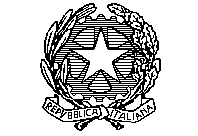 